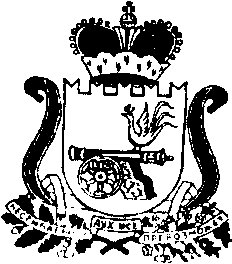 АДМИНИСТРАЦИЯ   МУНИЦИПАЛЬНОГО ОБРАЗОВАНИЯ«КАРДЫМОВСКИЙ РАЙОН» СМОЛЕНСКОЙ ОБЛАСТИПОСТАНОВЛЕНИЕот 01.03.2016 № 00093 О внесении изменений в  муниципальную  программу «Комплексные меры противодействия злоупотреблению наркотическими средствами и психотропными веществами, их незаконному обороту» на 2014-2020 годы В соответствии со статьей 179, 179.3 Бюджетного кодекса Российской Федерации, руководствуясь Федеральным законом от 06.10.2003 № 131-ФЗ "Об общих принципах организации местного самоуправления в Российской Федерации", с постановлением Администрации муниципального образования «Кардымовский район» Смоленской области от 02.08.2013  № 0502 «Об утверждении порядка принятия решений о разработке муниципальных программ, их формирования и реализации в муниципальном образовании «Кардымовский район» Смоленской области» Администрация муниципального образования «Кардымовский район» Смоленской области  п о с т а н о в л я е т:1. Внести в муниципальную программу «Комплексные меры противодействия  злоупотреблению наркотическими средствами и психотропными веществами, их незаконному обороту» на 2014-2020 годы, утвержденную постановлением Администрации муниципального образования «Кардымовский район» Смоленской области от 02.04.2014 № 0262 следующие изменения:1.1. В паспорте программы:1.1.1. Позицию «Заказчик программы» изложить в следующей редакции:1.1.2. Позицию «Разработчик программы (разработчики)» изложить в следующей редакции:1.1.3. Позицию «Объемы и источники финансирования программы» изложить в следующей редакции:1.2.  Раздел 4 «Обоснование ресурсного обеспечения программы» изложить в следующей редакции:«Общий объем финансирования Программы составит 136,5 тыс. рублей, в том числе:2014 год: средства районного бюджета 11,5 тыс. рублей,2015 год: средства районного бюджета 0,0 тыс. рублей,2016 год: средства районного бюджета 25,0 тыс. рублей,2017 год: средства районного бюджета 25,0 тыс. рублей,2018 год: средства районного бюджета 25,0 тыс. рублей,2019 год: средства районного бюджета 25,0 тыс. рублей,2020 год: средства районного бюджета 25,0 тыс. рублей.»1.3. В приложении к Программе «Перечень программных мероприятий»:1.3.1. В задаче 1 «Проведение мероприятий для детей, подростков, молодежи, а также их родителей по профилактике распространения  наркомании и связанных с ней нарушений»:- пункт 2 изложить в следующей редакции:- пункт 12 изложить в следующей редакции:- позицию «Итого: в том числе: средства районного бюджета» изложить в следующей редакции:1.3.2. В задаче 3 «Повышение эффективности выявления и пресечения преступлений в сфере незаконного оборота наркотических средств и психотропных веществ»:-позицию «Итого: в том числе: по источникам финансирования» изложить в следующей редакции: 1.3.3. Позицию «Всего по программе: в том числе: средства районного бюджета» изложить в следующей редакции:2. Контроль исполнения настоящего постановления возложить на заместителя Главы муниципального образования «Кардымовский район» Смоленской области И. А. Дмитриеву.3. Настоящее  постановление вступает в  силу со дня его подписания.Заказчик программыОтдел образования Администрации муниципального образования «Кардымовский район» Смоленской областиРазработчик (разработчики) программыОтдел образования Администрации муниципального образования «Кардымовский район» Смоленской областиОбъемы и источники финансирования ПрограммыОбщий объем финансирования Программы за счет средств бюджета муниципального образования «Кардымовский район» Смоленской области составит 136,5 тыс. рублей, в том числе:2014 год – 11,5 тыс. рублей,2015 год – 0,0 тыс. рублей,2016 год – 25,0 тыс. рублей,2017 год – 25,0 тыс. рублей, 2018 год – 25,0 тыс. рублей,2019 год – 25,0 тыс. рублей,2020 год – 25,0 тыс. рублей2.Проведение акций по профилактике наркомании: "Без наркотиков", «Это не забава, это не игра», «Молодежь голосует за здоровье»     2014 - 2020Отдел образования, Отдел культуры, ОП по Кардымовскому  району,  УФСКН (по согласованию)51,06,00,09,09,09,09,09,0Районный бюджет12.Участие в областном смотре-конкурсе «Спорту – да! Наркотикам – нет!» в учреждениях дополнительного образования детей в сфере физической культуры и спорта2014 - 2020Отдел образования, 30,0-0,06,06,06,06,06,0Районный бюджетИтого: в том числе  средства районного бюджета136,5136,511,5 11,50,00,025,0 25,025,0 25,025,025,025,0 25,025,0 25,0Итого: в том числе средства районного бюджета0,00,00,0 0,00,00,00,00,0 0,00,00,00,00,0 0,00,00,0 Всего по программе: в том числе средства районного бюджета136,5136,511,5 11,50,00,025,0 25,025,0 25,025,025,025,0 25,025,0 25,0Глава муниципального образования  «Кардымовский район» Смоленской области                                 Е.В. Беляев